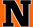 FRIENDS OF IRONMEN2020 LETTER OF INTENTTogether we will make the 2020 season a success!Name:  Position you would like to be considered for:  Player(s) grade in the fall:  Friends of Ironmen Football Positions:Officers:PresidentVice PresidentSecretaryTreasureAt-Large Committee Chairs:Advertising/Scoreboard Sponsorships-Responsible for retaining company/ organization sponsorships Concessions-Chairperson-Responsible for inventory, records, & training of managersFreshman Games Manager-Responsible for overseeing sales/workers Soph. Games Manager-Responsible for overseeing sales/workersVarsity Games Manager-Responsible for overseeing sales/workersCommunications-Responsible for FOIF email account, FOIF social media accounts, and FOIF/Normal Ironmen web siteFundraising-Dine-Arounds-Responsible for securing monthly dine-aroundsKickoff Bash – Site/Food/Drink-Responsible for securing venue, planning food and drink offeringsKickoff Bash – Donations/Auctions-Responsible for securing donations for both the silent and live auction (can pull a group together to do this)Kickoff Bash – Decorations/Set-up-Responsible for planning decorations and set up of venue morning of the eventKickoff Bash – Tickets-Responsible for ordering and selling tickets for the eventFood-Team Parent Coordinator-Responsible for planning and organizing pregame snacks & after game meals, training each level team parent how to get these items to playersVarsity Meal Coordinator(s) -Thursday Night Dinners & coordinating Team ParentsLocker Signs – Responsible for the making of signs for the players and managers lockers.  Freshman Locker Signs – helmetSophomore Locker Signs – footballVarsity Locker Signs – creators choicePhotography-Responsible for FOIF Photographers and Senior BookSpirit Wear-Responsible for coordinating spirit wear designs, items, and sales Field Painting-Responsible for maintaining the N in center field